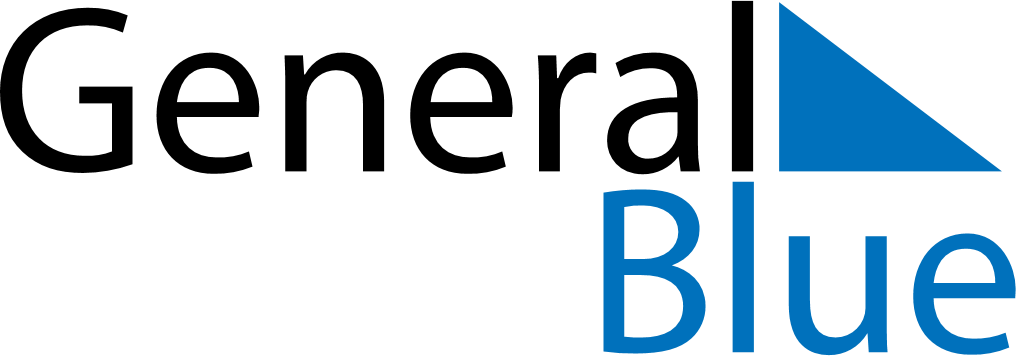 October 2029October 2029October 2029October 2029Christmas IslandChristmas IslandChristmas IslandMondayTuesdayWednesdayThursdayFridaySaturdaySaturdaySunday12345667Territory DayTerritory Day8910111213131415161718192020212223242526272728293031